REQUERIMENTO Nº 929/2018Requer Voto de Pesar pelo falecimento da SRA. HELIA CALAFATTI DUARTE, ocorrido recentemente. Senhor Presidente, Nos termos do Art. 102, Inciso IV, do Regimento Interno desta Casa de Leis, requeiro a Vossa Excelência que se digne a registrar nos anais desta Casa de Leis voto de profundo pesar pelo falecimento da Sra. Helia Calafatti Duarte, ocorrido no último dia 10 de julho. Requeiro, ainda, que desta manifestação seja dada ciência aos seus familiares, encaminhando cópia do presente à Rua João Ridley Bufford, 7, Centro, nesta cidade.Justificativa:A Sra. Helia Calafatti Duarte tinha 91 anos e era viúva de José Duarte Filho e deixou os filhos Antonio, Ângela e João.Benquista por todos os familiares e amigos, seu passamento causou grande consternação e saudades; todavia, sua memória há de ser cultuada por todos que em vida a amaram.Que Deus esteja presente nesse momento de separação e dor, para lhes dar força e consolo.É, pois, este o Voto, através da Câmara de Vereadores, em homenagem póstuma e em sinal de solidariedade.                    Plenário “Dr. Tancredo Neves”, 11 de julho de 2018. José Antonio FerreiraDr. José-Vereador-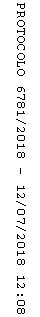 